附件3报名小程序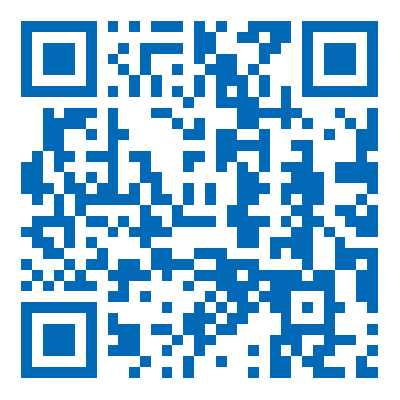 